YOUR SUNDAY WORSHIP SHEETFor 10.30am Sun 7th June 2020 GOD’S BIG PICTUREThe Pattern of the Kingdom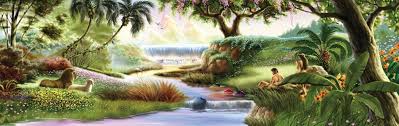 WELCOME & INTRODUCTION: Let us take this moment to stop whatever else we are doing and thinking about. This is God’s time. Sit comfortably. Picture Jesus with you, sitting alongside you and be still with Him. Know He truly loves you and care for you.Now picture our church family all joining you to worship God in this moment in their own homes. Know that we are worshipping together, even though we can’t see each other.Remember that we are one in the Lord.If you aren’t following the service on FB, we suggest that, if you are alone, you say the prayers and readings aloud. If you are with others, choose someone to lead and the rest of you join in with the words in bold. On FB, simply join in the words in bold.………………..Sing ‘Jesus is Lord’ – led on FB by Chris & CatherineHoly, holy, holy is the Lord of hosts:The whole earth is full of His glory.Ascribe to the Lord glory and strength; ascribe to the Lord the honour due to His nameThe whole earth is full of His gloryChris & Catherine introduce the worship & ‘God’s Big Picture’ – we return to looking at the BIG STORY of the whole Bible together, starting at the beginning again:THE CALL TO WORSHIP:God said come to me and listen to my words; hear me and you shall have life.Come to me and listen to my words; hear me and you shall have life.The statutes of the Lord are right and rejoice the heart; the commandment of the Lord is pure and gives light to the eyes.Hear me and you shall have life.More to be desired are they than gold, more than much fine gold; sweeter also than honey dripping from the honeycomb.Come to me and listen to my words; hear me and you shall have life.THE CONFESSION:Now let’s be silent as we remember before God the ways in which we have let Him down over the past week, as we prepare to ask for His forgiveness.As we celebrate the grace and goodness of God, we remember our sins and weaknesses:Father God, we confess that we often take the gifts of your creation for granted, and use them chiefly to further our own interest.Lord have mercy.		Lord have mercy.Saviour Christ, we confess that we easily fall into temptation and forget to seek your forgiveness.Christ have mercy.	Christ have mercy.Holy Spirit we confess that we often close our minds to your influence, and fail to bear good fruit in our lives.Lord have mercy.		Lord have mercy.May the Father forgive us by the death of His son and strengthen us to live in the power of the Spirit all our days.			AmenBIBLE READINGS & SERMON:On the FB Live Video, Catherine now reads the Creation Story from the Jesus Storybook Bible.We say the ‘prayer for the Day’ together:Holy God, faithful and unchanging; enlarge our minds with the knowledge of your truth, and draw us more deeply into the mystery of your love, that we may truly worship you, Father, Son and Holy Spirit, one God, now and for ever.  AmenNow read Genesis 2.4b-25 or listen to Chris read it on FB.Reflections on the Bible reading – the sermon!The Bible begins with two different accounts of the Creation of the universe: one in Genesis 1—2.4a ; the other in Genesis 2.4b-end. The one in Genesis 1 is the one that talks about God creating the heavens and the earth in seven days; the one in Genesis 2 is the one that names Adam and Eve.The Bible often tells us about things more than once, but in different ways. Here, we have two quite different accounts of the origins of all things, told from different perspectives and with different emphases. The Truth is too rich and too full to be covered in just one account!So what does this second account of the origins of all things emphasise?God’s close involvement with the making and the sustaining of the universe. Time and again in this chapter, God is the subject of ‘doing verbs.’ God is a God who does, who works, who is deeply, deeply involved in forming and sustaining his Creation, his handiwork. He doesn’t just speak from a distance and that causes things to happen. God is an action man too.God is not just a God who is ‘far away,’ but a God who is close at hand, working within his world, as well. So, if we look around with the eyes of faith, we should be able to see the work of God all around us: in both the beauty and the power of nature; in human creativity and skill and love. Of course, we need to look prayerfully and faithfully – ask God each morning, ‘Lord, today help me to see you hand in all your works and your likeness in all your creatures,’ and then we need to keep our eyes peeled!The important role the human race has in making creation happen and in sustaining and caring for the earth and its creaturesThe man is made, to ‘work the ground and to take care of it,’ or ‘to serve it and to keep it.’ It is the man who gives names to all the animals – an expression of humanity having responsibility for the creatures. All this applies to the whole human race! One main reason why we are here on earth is for us to ‘serve and keep,’ ‘to work and take care of’ the planet. We all have a share in the responsibility for the whole of the rest of the earthly creation.                             Yes, there is great beauty and wonder in the natural order, but the human race is here to enhance develop that beauty and to care for that creation, to be stewards of the creation, under God, as servants of God and as servants of the earth.                 Sadly, human race has been utterly appalling at earth-keeping, at caring for and serving the rest of the earth. We have been wrecking the rest of the planet like there has been no tomorrow. If we carry on the way we were going, there will be no tomorrow! It has needed this pandemic to give the rest of the planet a real breathing space from humanity’s over-exploitation of it.                          Will we and the rest of the human race learn through what we’re going through at present how to better care for the earth? We must continue to reduce, re-use and recycle and make things last for longer and us travel less – all for the sake of the rest of the planet.Pray that you – and everyone else – will have the will to do all these things, and pray that God would spare the rest of his creation from human greed, exploitation, selfishness and foolishness.       4)	The importance of harmonious relations in the    Kingdom of God. As things are first set up, there are close and great relationships between God and the earth; God and humans; humans and the earth; men and women. This is the ideal pattern. That’s why this first session of GBP is called ‘The Pattern of the Kingdom.’ The ideal pattern is about unity, harmony, peace between God and the human and race and the rest of the world. That’s God’s design, God’s purpose for his whole world. That’s the wonderful picture given to us in Genesis 2.           But we know and will explore next week when we look at Genesis 3, that thanks to the human race and all individual members of it giving into temptation and falling into sin, that glorious pattern has been destroyed and lost. It all goes very wrong very quickly indeed!                                                                                But God always had a plan to overcome everything going wrong. God has never given up on man and woman; he never gives up on his whole creation – which he brought into being and which will have a place in his perfected Kingdom at the end of time.So, we must praise God that he is the maker and the sustainer of heaven and earth and of all things created. In Revelation 4.11, the 24 elders round the throne of God in heaven worship God, saying:                                                 ‘You are worthy, our Lord and God, to receive glory and honour and power, for you created all things and by your will they were created and have their being.’ We can use those words, too, to praise God for being the one who creates and keeps in being us and the whole universe. And we can remember that, when we do, we are joining our praises with those of all creation. Look at Psalm 148 It’s such an inspiring passage – again one for us to use frequently in our praises of our God and creator.THE AFFIRMATION OF FAITH:We believe and trust in God the Father, source of all being and life, the one for whom we exist.We believe and trust in God the Son who took our human nature, died for us and rose again.We believe and trust in God the Holy Spirit, who gives life to the people of God and makes Christ known in the world.This is the faith of the Church.  This is our faith.  We believe and trust in one God; Father, Son and Holy Spirit.  AmenPRAYERS: on FB, Catherine will now lead our prayers:Our Father in heaven we give thanks for this astonishingly beautiful and bountiful world. Give us determination to protect it from abuse.Lord in your mercy		hear our prayerWe bring you our prayers for the Church and for all people.  Send your Holy Spirit to equip us with the gifts that are needed to serve you.  We pray for Bishop Tim and all ministers of your word that are working with love and determination to spread the message of your love and care in the present difficult circumstances. Lord in your mercy		hear our prayerWe pray for the peace and wellbeing of all your world.  Please inspire all leaders with wisdom, compassion and generosity to share all resources with the under privileged.  We pray for all scientists and medical experts who are working to find vaccines and medications to fight the Coronavirus.Lord in your mercy		hear our prayerWe pray for the sick, the suffering, the sorrowful and the dying and for all who bring healing and hope to them – in a moment of silence please lift those who are on your heart to our Father GodLord in your mercy		hear our prayerWe pray for all people during this difficult time when we are also celebrating your gift of the Holy Spirit, that all ears and hearts and minds may be opened to hear your call to them.  That each one may know and accept your love and your care and protection. We pray for the coming of Your kingdom in and for the whole of your Creation.     Lord in your mercy		hear our prayerFather may your name be praised, honour, worshipped and held high throughout your world.  		AmenNow let’s finish by saying together:Blessed is the king who comes in the name of the Lord! Peace in heaven, and glory in the highest heaven! Let it be so!   					Amen.Chris now leads us in our closing prayers together:First, the Lord’s Prayer:Our Father, who art in Heaven……Next our church prayer whose words are taken from the Hillsong United worship song, ‘Oceans’:Spirit lead us where our trust is without borders
Let us walk upon the waters
Wherever You would call us. Take us deeper than our feet could ever wander
And our faith will be made stronger
In the presence of our Saviour. 		AmenAnd finally:                                                                    The Lord is the great God, the great king above all gods.  In his hands are the depths of the earth, and the mountain peaks belong to him.  The sea is his for he made it, and his hands formed the dry land.Come let us bow down in worship, let us kneel before the Lord, our Maker; for he is our God and we are the people of his pastures, the flock under his care.Ps 95: 3-7And Chris pronounces the Blessing:May God the Father of our Lord Jesus Christ, who is the source of all goodness and growth, pour His blessing upon all things created and upon His children, that we may use them to His glory and the welfare of all people.  And the blessing of God Almighty, Father, Son and Holy Spirit be with us and all those we love, this day and for evermore.					 AmenWe invite you to end your worship today by either singing or reading aloud the worship song whose lyrics we’ve included after the words of this service OR return to Lordshill Church FB page and switch to the link to a two minute Palm Sunday film and the song that are directly before this live stream. Watch the film, then sing the song.…………….WORSHIP SONG LYRICSWords of Hymns printed under CCL number 16884All Things Bright and Beautiful       https://www.youtube.com/watch?v=FT_oDqOEGpc Chorus: All things bright and beautiful,
All creatures great and small,
All things wise and wonderful:
The Lord God made them all.Each little flow’r that opens,
Each little bird that sings,
He made their glowing colours,
He made their tiny wings.The purple-headed mountains,
The river running by,
The sunset and the morning
That brightens up the sky.The cold wind in the winter,
The pleasant summer sun,
The ripe fruits in the garden,
He made them every one.The tall trees in the greenwood,
The meadows where we play,
The rushes by the water,
To gather every day.He gave us eyes to see them,
And lips that we might tell
How great is God Almighty,
Who has made all things well.(Source: Musixmatch    Songwriters: Edwin George Monk / George Mcbeth Mcphee / Cecil Francis AlexanderAll Things Bright and Beautiful lyrics © Palace Music Co. Ltd., Chappell & Co. O/b/o Palace Music Co. Ltd., Shawnee Press, Inc.)……………………Jesus is Lord                  https://www.youtube.com/watch?v=rflCCx3QRysJesus Is Lord! Creation’s Voice Proclaims It,
For By His Power Each Tree And Flower
Was Planned And Made. For Jesus Is Lord!
Jesus Is Lord! The Universe Declares It,
Sun, Moon And Stars In Heaven
Cry, ‘Jesus Is Lord!’Chorus: Jesus Is Lord! Jesus Is Lord!
Praise Him with Hallelujahs - for Jesus Is Lord!Jesus Is Lord! Yet from His Throne Eternal
In Flesh He Came To Die In Pain
On Calvary’s Tree.
Jesus Is Lord! From Him All Life Proceeding,
Yet Gave His Life A Ransom
Thus Setting Us Free.ChorusJesus Is Lord! O’er Sin The Mighty Conqueror,
From Death He Rose, And All His Foes
Shall Own His Name.
Jesus Is Lord! God Sent His Holy Spirit
To Show By Works Of Power
That Jesus Is Lord.Chorus(Author David Mansell © 1980 Springtide)                      ……………….The Creed: This I believe https://www.youtube.com/watch?v=uuDI-sk2nJUOur Father everlasting, the all creating One,
God AlmightyThrough Your Holy Spirit, conceiving Christ the Son,
Jesus our Saviour Chorus: I believe in God our Father
I believe in Christ the Son
I believe in the Holy Spirit
Our God is three in one
I believe in the resurrection - that we will rise again
For I believe in the name of JesusOur Judge and our Defender, suffered and crucified
Forgiveness is in YouDescended into darkness, You rose in glorious life
Forever seated high.   	                   Chorus x 1I believe in You - I believe You rose again
I believe that Jesus Christ is Lord - I believe (x2)     Chorus x 2For I believe in the name of Jesus (x2)                                We believe in love, JesusI believe in life eternal
I believe in the virgin birth
I believe in the saints' communion
And in Your holy Church
I believe in the resurrection - when Jesus comes again
For I believe, in the name of Jesus         Chorus x 2(Source: LyricFind Songwriters: Ben Fielding / Matt CrockerThis I Believe (The Creed) (Alternate Version/Live) lyrics © Capitol Christian Music Group)